getauft! - berufen?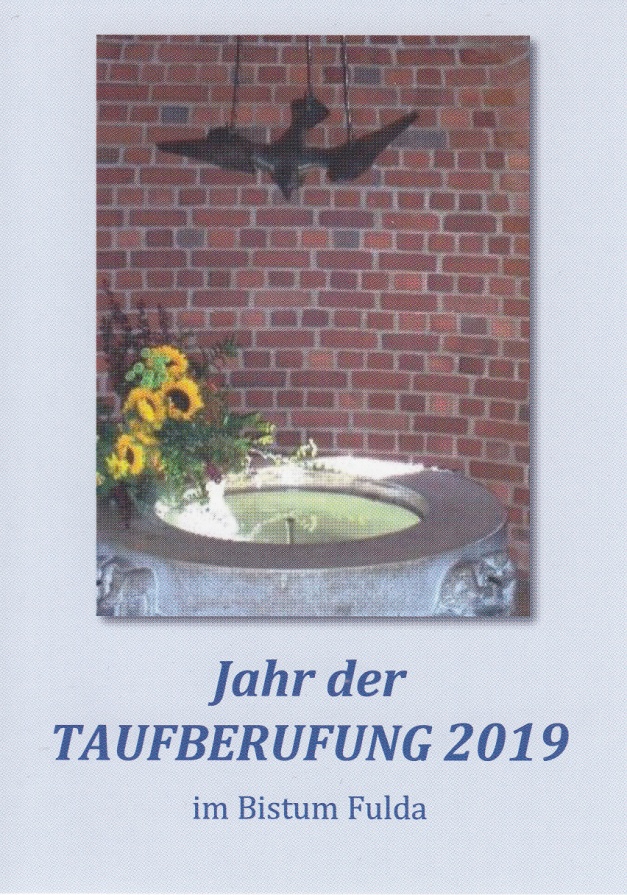 Die eigene Taufe bewusst machen!Was heißt es für mich als Christ zu leben?Für diese Fragen soll Zeit sein an einem Nachmittag für Erwachsene, Jugendliche und Kinderam 	Sonntag, dem 28. April 2019
von 	15.30 bis 19.00 Uhr 
in 	 St. Maria, Kassel, Kirchweg 71Der Nachmittag beginnt für alle gemeinsam um 15.30 Uhr in der Kirche St. Maria. Danach teilen wir uns in einzelne Gruppen für Erwachsene/ Jugendliche und eine eigene Gruppe für Kinder auf. Der Nachmittag endet mit einem Taufgedächtnisgottesdienst in der Kirche.Anmeldungen werden erbeten bis zum 23. April an das Pfarrbüro St. Maria, Kassel (bei Kindern bitten wir zur kindgerechten inhaltlichen Vorbereitung des Nachmittags um die Mitteilung des Alters):
Tel. 0561 15013	sankt-maria-kassel@pfarrei.bistum-fulda.de
Wer nur den Taufgedächtnisgottesdienst (Beginn 18.00 Uhr) mitfeiern möchte, muss sich nicht anmelden!